EDWIN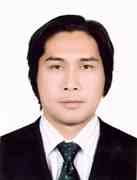 EDWIN.330699@2freemail.com  Objectives: To be able to enhance my skills and develop new talents as part of a continuing personality and professional development in a progressive business organization.To be a high performing asset to the company that I intend to work for.Profile:A team player with the ability to work under pressure and to meet time constraints in a fast paced working environment. Goal-directed, results- oriented professional with a strong technical background and education. Has maturity to deal professionally and confidentially with employees, and team members. Good knowledge and undergone several trainings on Safety Courses such as First-aid, Fire Fighting, and such. Computer proficiency especially in Electronic Document System (ACONEX), AutoCad 2009 (accredited by MOE), Photoshop, Microsoft Excel, and Microsoft Word. Work Experience:Facilities Management Coordinator / Administrator to the Executive DirectorGood Impex General Trading, Media City, Dubai, UAEFebruary 9, 2014 to November 30,2016Job Description:Provide administrative support to the facilities management team to function effectively and efficiently.Assigned the point of contract between tenants, facilities management team and coordinator.Close coordination with the property management for any tenants’ requests and demands within the tenure’s period.Coordinate with the property manager and in-charged staff in identifying all facility management related issues and proposing a cost-effective solutions. Manage the issuance and cancellation of security passes for the staff and contractors.Handle ordering of materials needed for maintenance and renovation works including changing of locks and key of the unit. Conduct unit’s inspection prior to the issuance of tenant’s security deposit cheque after termination of the tenancy contract agreement.Accommodate and respond effectively to the tenant’s queries and complaints (written and/or verbal) wherever applicable. Most of the times, takes initiative to do the unit inspection and do necessary action.Process quotations from suppliers and to the Landlords or property managers (as require). Prepare and raise procurement request related maintenance issues.Verify and Validate invoice and forward to finance department for payment processing.Report and recommends possible improvements to the Executive Director that could address all maintenance related issues including tenant’s queries and complaints.Operate and maintain an effective filing system for the department.Process invoices and update reports for the budget and working closely with the accounts department.Represent the company in a professional manner at all times. Deal with tenant’s concerns and requests on timely basis to ensure tenants satisfaction with management.Procurement CoordinatorAl Muhaidib Building Materials, Al Quoz, Dubai, UAEFebruary 22, 2010 to January 09, 2014Job Description:Prepare purchase order and send copies to suppliers and to department originating request.Contact supplier in order in order to schedule or expedite deliveries and to resolve shortages, missed or late deliveries and others problems.Review requisition orders in orders to verify accuracy, terminology and specification.Compare prices, specifications and delivery dates in order to determine the best bid among potential suppliers.Track the status of requisitions and check shipment when they arrive to ensure that orders have been filled correctly and that goods meet specifications.Locate suppliers using sources such as catalogs and the internet. Take the information about the product to be ordered.Respond to customer and supplier inquiries about order status, changes or cancellations.Prepare, maintain and review purchasing files, report and price list.Determine if inventory quantities are sufficient for needs, ordering more materials when necessary.Maintain knowledge off all organization and governmental rules affecting purchases and provide information about these rules to organization staff members and to vendors.Assist in documentation, ensure that all forms and documents (Bill of Landing, Letter of Credit, Commercial and Pro-forma invoice are submitted accurately and on time to client and bank approval.Encodes data, record and file document in a timely manner. Verify and review inventories based on the encoded data.Perform other duties assigned by superior which is deemed necessary for the continuous flow of company’s operation.Administrative Assistant cum Document ControllerObayashi Corporation (Civil Design Section) – Dubai Metro Project, UAEMarch 12, 2006 to August 30, 2009Job Description:Provide administrative support for the department such as coordination, procurement, monitoring of attendance, and referring range of administrative problems and queries.Inter-departmental coordination, Tracking and arranging filing system.Answering calls liaise with customers and attend to queries.Promptly greets visitors and clients and assist them with their needs.Maintain calendar, schedule appointments, coordinate meeting/conference calls.Develop and maintain document control procedures (Use ACONEX for Online Document Management).Forward construction documentation such as design drawings, manuals and method statements by responsive routing of drawings and documents for checks, approvals, revisions and construction to the concerned parties.Perform other duties assigned by superior which is deemed necessary for the continuous flow of company’s operation.Sales CoordinatorOperations – Goldilocks Bakeshop, PhilippinesJune 2003 – January 2006Job Description:Ensure that each customer receives outstanding customer service by providing a friendly environment, which includes greeting and acknowledging every customer, maintaining solid product knowledge and all other aspects of customer service.Handles customer’s complaints and feedbacks – Customer Service.Assist in communicating all information to cashiers/ CSA regarding special promotions and sale items.Oversee compliance of cashiers with established company policies and standards, such as safekeeping of company funds and property, personnel practices, security, sales, and record keeping procedures.Coordinate activities which include merchandising, ordering, display, sales and inventory of the store’s commodities.Coordinating customers’ needs and demands with the sales team for product forecastingPrepares sales report and assisting manager for store’s monthly forecast.Training and Seminars Attended:AutoCAD 2009 2D – The Emirates Education Centre – July 20, 2009P.O Box 50417, Dubai UAE 	Fire Fighting Course – Mirdiff Security and Safety Consultant  - August 18, 2008Mirdiff Training Centre – Al Qusais Dubai UAE 	Health and Safety (Heat Related Illness Briefing) – June 6, 2008Mitsubishi Heavy Industries Office – Union Square, Dubai UAEAconex (Advance Document Control Procedure) – May 29, 2008Dubai Metro Project Headquarters – Union Square, Dubai UAEFirst Aid Appointed Person – First Security Group – October 9, 2007Mitsubishi Heavy Industries Office – Union Square, Dubai UAEEducational Attainment:Bachelor Degree of Marine TransportationPhilippine Maritime Institute, SY 1999 - 2003Personal Information:Date of Birth	:	February 11, 1981			Nationality	:	FilipinoCivil Status	:	SingleVisa Status	:	Employment Visa (Transferrable)Availability	:	Immediate